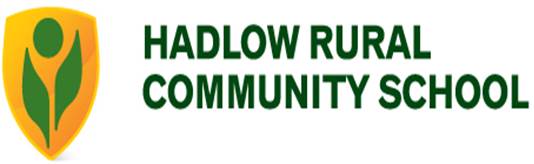 Higher Level Teaching Assistant			Dates:			Apply by 9.00am Tuesday, 30th November 2021Salary:			£18,562 - £21,748 per annum (Pro Rata)Location:		KentContract Type:	Full-timeContract Term:	Fixed Term (in the first instance), Term Time OnlyHadlow Rural Community School (HRCS) opened in September 2013 and offers a unique educational opportunity to students in Hadlow itself and across the wider local area. It is situated on the 630-acre campus of Hadlow College.Hadlow Rural Community School is a popular, oversubscribed School with a current roll just under 400 students. The School has recently relocated to a £7million new build and has developed a strong reputation both locally and beyond for enabling its young people to excel and flourish; providing an exciting, vibrant and dynamic experience in academic and land based vocational studies. The school is heavily oversubscribed and has, for the last three years, achieved the highest percentage of applications for Year 7 places, for non-selective schools, across the entirety of Kent. We are looking to appoint a highly skilled, dynamic and effective colleague to join our hard working SEN team.  The successful candidate will support pupils with a diverse range of needs; enabling them to access the full curriculum by addressing barriers to learning - assisting SEN pupils to meet their full potential.  This will include in class support, one to one and small group work.The successful candidate will:Possess at least a level 2 qualification in English and MathsHave relevant experience/knowledge of working with young people with SEN/disabilities.Be able to create personalised, differentiated learning resources for individual pupilsWork towards specified IEP targets for all pupils on the SEN registerPlan and deliver personalised and small group intervention programmes and resources to support within lessonsProvide curriculum support in the event of staff absenceHigher Level Teaching Assistants should have at least three years’ experience working as a Teaching Assistant and be working towards or have obtained HLTA status.In addition to the above, successful candidates must be willing to undertake further training and develop expertise in supporting particular types of SEN or disability, including gaining a level 3 award or working towards the HLTA status.  Excellent organisation, time management and IT skills and the ability to work well as part of a team, as well as on their own initiative is also essential.  This is a full time position, working Monday to Friday 8.00am to 4.30pm during term time only plus 5 days during non-term time.The successful candidate will be required to undertake an Enhanced Disclosure and Barring Service Check (DBS) and to provide proof of their right to work in the UK.If you feel that you are a highly motivated, inspirational person who has the expertise and experience to play a vital part in the future of our School then we would very much like to hear from you. For more details or an informal discussion with the Headteacher please contact the PA to the Headteacher via email on Heidi.Whitmore@hrcschool.org or via 01732 498120If you wish to apply to join Hadlow Rural Community School in the next phase of its exciting future; please see the website for further details www.hrcschool.org/.Applicants should send to school•	A fully completed application form, •	A letter of application identifying how your knowledge, skills and experience meet the requirements of the Person Specification; and how you will contribute to making Hadlow Rural Community School an outstanding place of learning.Letters should be addressed to the Headteacher and presented on no more than 2 sides of A4, font size 11. Please send the letter and application form to: Heidi.Whitmore@hrcschool.orgThe deadline for applications is 9.00am Tuesday, 30th November 2021Due to the volume of applications we receive it is impossible to inform all applicants if they have been short listed:  therefore if you have not heard from us within 14 days of the closing date you can assume that you have not been successful. Hadlow Rural Community School is an equal opportunities employer and positively encourages applications from suitably qualified and eligible candidates regardless of sex, race, disability, age, sexual orientation, gender reassignment, religion or belief, marital status, or pregnancy and maternity.